Publicado en Sarriguren el 14/12/2018 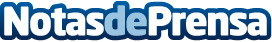 ATP culmina con éxito el proyecto de sustitución del alumbrado público de todo el Valle de EgüésLas nuevas luminarias reducen el consumo eléctrico en más de un 60 %. Todo el alumbrado exterior cuenta con telegestión en alumbrado públicoDatos de contacto:Ricardo Barquín652778185Nota de prensa publicada en: https://www.notasdeprensa.es/atp-culmina-con-exito-el-proyecto-de Categorias: Nacional Navarra Logística Otras Industrias Innovación Tecnológica http://www.notasdeprensa.es